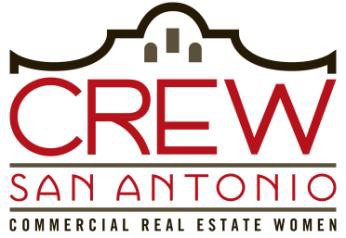 CREW SAN ANTONIOScholarship Application2019 CREW Leadership SummitApplication deadline is Friday, January 11, 2019 by 5:00 PM CSTThe CREW San Antonio will award up to four (4) partial scholarships to cover the costs, including registration, as approved by the Board, to board members interested in moving into a President Elect position within the next three (3) years or to the general membership that would like to advance to the Board of Directors. The Leadership Summit is in New Orleans, LA February 14th -15th. To be eligible for a CREW Leadership Scholarship, the following guidelines must be followed:            Must be an active board member of CREW San Antonio with a desire to move into the PresidentElect position within the next three (3) years or be an active member with dues paid in full and actively participating on a committee.  	The CREW Leadership Summit is scheduled on Thursday, February 14th to Friday, February 15th, which occurs during a regular work week. The applicant shall be responsible for securing the necessary leave time for their place of employment prior to submitting a scholarship application. 	Scholarship recipients are required to attend each and every session of the Leadership Summit in its entirety. No exceptions will be made. The recipient may be responsible for returning the scholarship proceeds if this requirement is not met. 	Scholarship recipients are to exhibit professional behavior throughout the conference, as you are representing the CREW San Antonio Chapter.I have read and understood the above guidelines.Applicant Name	Applicant SignatureInstructions for submitting an application: 	Sign the Guidelines page indicating you understand and agree to the guidelines. 	Complete the Scholarship Application form (attached) 	Email the entire application to Katherine Howe Frilot CREW San Antonio President, at Katherine.L.Howe@wellsfargo.com.  Incomplete application packets will not be considered)Name:  	Last	FirstPhone Number: 		Employer:  	E-Mail Address:Will your company cover the full cost of leadership summit?     	No	 	Yes***Please note that partial scholarships in the amount of $500 are being awarded. Please answer the following question and sign:Are you (the applicant), or is your employer, willing to pay for the remaining portion of the CREW Leadership Summit fees and additional expenditures associated with the Summit (including, but not limited to, airfare, hotel, transportation, meals, etc.)?No    	Yes  	Applicant’s signature:Have you previously attended a CREW Leadership Summit?	No  		Yes  	 ,If yes, when:  	.Describe why you are considering moving into the President Elect/President position and or to the Board of Directors  of CREW San Antonio.Why do you deserve a scholarship to attend the CREW Leadership Summit?What do you hope to gain/learn at the CREW Leadership Summit??Add any other information or observations that you feel would be helpful in considering you for the CREW Leadership Summit Scholarship?Scholarship Applicant:To the best of my knowledge, the information presented on this application is complete and true. I understand my application will not be reviewed if it is incomplete.Applicant Signature	Date